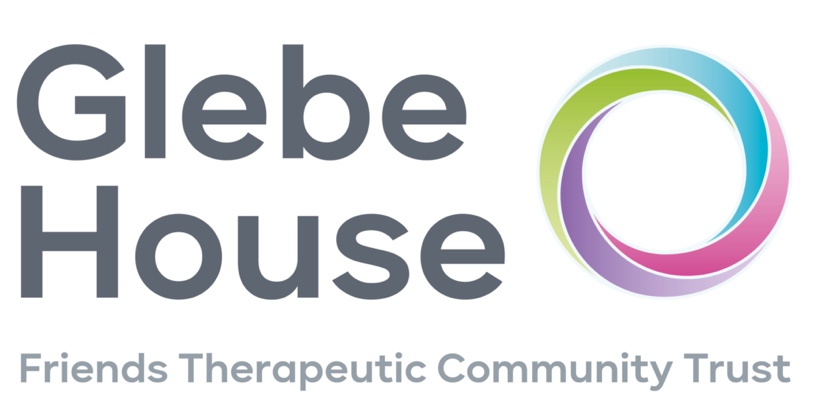 Application for EmploymentPlease return to the HR Department, at the above address or email to hr@glebehouse.org.uk. Continue on a separate sheet, if necessary.POST APPLIED FOR:Where did you see the post advertised?PERSONAL DETAILSSurname:Title:Forename(s):Previous Names:Date of Birth: Required due to legislation around recruitment into care provision.Address:Postcode:Home telephone number: (including dialling code)Mobile telephone number:Email address:APPLICATIONHave you previously worked at Glebe House? Yes or No If YES, please give dates and job title:Start date: End date:Job title: Do you know anyone that currently works/has worked at Glebe House? Yes or No If Yes, please give their names and the relationship: If applying for a teaching role, please provide your TRN number: If you are a registered Social Worker, please provide your Social Worker Registration number: When will you be able to commence employment? If successful, will this be your only line of work? Yes or No National Insurance Number:  (proof of number will be required)Are you eligible to work in the UK? Yes or No Do you hold a FULL current UK driving licence? Yes or No If Yes, what date did you pass your driving test? Are you a car owner? Yes or No Is your licence clean? Yes or No If No, please give details of any endorsements on your driving licence: DISCLOSURE AND BARRING SERVICE (DBS)This post will require an enhanced Criminal Records check and therefore you should disclose here if you have been convicted, cautioned, court martialled for any criminal offence. As working at Glebe House is exempt from the Rehabilitation of Offenders Act 1974 all offences should be disclosed. Details of any Court action pending against you should also be given here.Do you have any unspent conditional cautions or convictions under the Rehabilitation of Offenders Act 1974? Yes or NoDo you have any adult cautions (simple or conditional) or spent convictions that are not protected as defined by the Rehabilitation of Offenders Act 1974 (Exceptions) Order 1975 (Amendment) (England and Wales) Order 2020? Yes or No Are you registered with the DBS update service? Yes or No Have you ever lived, worked or travelled overseas, for a period of longer than 3 months (this includes volunteer work, gap years, etc.)? Yes or No If Yes, please give dates and details:Start date:  End date: Details: Have you ever been prohibited from working in a school or with young people? Yes or No DisabilityDo you have a disability that we should take into account during the interview process? Yes or No If Yes, please give brief details: CURRENT EMPLOYMENTName of Employer: Address: Telephone Number: Job Title: Employed from: Description of work and responsibilities: Full or Part-time:  If Part-time, hours per week: Annual salary: Notice period: Reason for leaving: May we approach the above for a reference now? Yes or No If Yes, please let us knowRelationship (either Line manager or the HR Manager): Name: Address: Email: Telephone Number: May we approach them for a reference now: Yes or No FULL EMPLOYMENT HISTORYPlease complete showing your last employment first, include any periods of unemployment with dates, explaining any gaps. All roles including secondary employment. Please continue on a separate sheet if necessary. A full C.V. can also be attached to the Application Form.Name of Employer: Address: Job Title: From:  To: Salary: Reason for leaving:  Name of Employer: Address: Job Title: From:  To: Salary: Reason for leaving: Name of Employer: Address: Job Title: From:  To: Salary: Reason for leaving: Name of Employer: Address: Job Title: From:  To: Salary: Reason for leaving:  EDUCATION AND TRAINING RECORDPlease continue on a separate sheet if necessary. A full C.V. can also be attached to the Application Form.School: From:  To: Qualifications obtained: School: From:  To: Qualifications obtained: College: From:  To: Qualifications obtained: University: From:  To: Qualifications obtained: Further Education: From:  To: Qualifications obtained: Formal Professional Training: From:  To: Qualifications obtained: Membership of Professional Bodies: Membership details and dates:  (Proof of qualifications and training will be required should you be short-listed for interview)EXPERIENCE, APTITUDES OR ATTAINMENTSWith reference to the Job Description for the post, please set out below details of your previous experience, aptitudes or attainments, which you think make you a good candidate for this post. Please include details of any voluntary work that you have undertaken since leaving school/college or are currently undertaking. You should also include any hobbies or interests that are you currently pursuing, including membership of/affiliation to any club or association. Please continue on a separate sheet if necessary.DATA PROTECTION ACT (Please see Data Protection Privacy Notice) All personal data provided in the application form and during any part of the selection process will be treated as confidential and held under the Data Protection Act 1998 (GDPR May 2018) and the Data Protection Code of Practice on Recruitment. DECLARATION I confirm that information given in this application is correct and that providing misleading statements or deliberately omitting information may disqualify me from the selection process and also cancel any agreements made between us. If successful, I consent to the verification of any information given in this Application Form. If there are discrepancies, then I will be given an opportunity to make representations regarding these. Please confirm that you have read our Safeguarding Policy, which is found on the careers page of our website www.glebehouse.org.uk. Yes or No Name: Signed: Dated: 